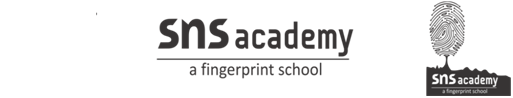                                               A Letter to GodMEANINGS: Entire = complete crest = top of a hill  harvest=  season’s yield of crop  downpour = heavy rain  throughout = all through  Intimately =  thoroughly Predict =  say in advance expression = aspect of face regarded = looked closely draped = dressed/covered  curtain = cover hailstones = frozen rain resemble = be similar exposing = leaving uncovered  frozen = frozen pearls  = pearls  remain = be still present  plague = cause of disaster  locust = solitary = a lonely upset = worried / troubledinstruct = teach/ inform conscience = moral sense of right / wrong still = even in this /that time boss= person in authority  career =a profession  amiable = kind-hearted   Tap = give light, quick blows continent = remark  correspondence stuck  =  exchange of letter  shake = weaken goodwill =  friendly feeling  stuck = remained determined  resolution = determination salary = pay, emoluments  obliged =compelled  charity = benefaction contain = have within itself  signature =signature handed = gave experiencing =felling  contentment =  satisfaction  perform =do deed = act slightest = very little Confidence = faith  deny = say no/refuse  wrinkling =  have wrinkles  brow = (here) forehead caused =(here) made effort =  attempt  express = show by words  lick = pass the tongue over / under  affix  = fix / fastenBlow = hard stroke with fist, etc.  since = because  mail = Post  bunch = gang / group  crook = rogue / swindler 